专利合作条约（PCT）工作组第十二届会议2019年6月11日至14日，日内瓦经修订的议程草案秘书处编拟会议开幕选举主席和两名副主席通过议程（文件PCT/WG/12/1 Prov.2）PCT统计数据PCT国际单位会议：第二十六届会议报告（文件PCT/WG/12/2）PCT在线服务（文件PCT/WG/12/10）PCT主管局和申请人之间的电子通信（文件PCT/WG/12/23）与联合国安全理事会制裁有关的国际申请（文件PCT/WG/12/7）净额清算(a)	进展报告：PCT费用净额清算试点（文件PCT/WG/12/19）(b)	PCT费用的汇缴：PCT实施细则和行政规程修正建议（文件PCT/WG/12/20）高校申请人减费(a)	对通函C.PCT 1554的反馈意见（文件PCT/WG/12/3）(b)	实施选项（文件PCT/WG/12/21）向来自某些国家（特别是发展中国家和最不发达国家）的某些申请人提供减费的标准（文件PCT/WG/12/11）PCT技术援助的协调（文件PCT/WG/12/22）发明人援助计划（文件PCT/WG/12/4）培训审查员(a)	专利审查员培训调查（文件PCT/WG/12/6）(b)	协调专利审查员培训（文件PCT/WG/12/5）出现影响主管局的运转中断时的保障措施（文件PCT/WG/12/17）关于对细则4.11所述说明的改正或增加的建议（文件PCT/WG/12/8）错误提交国际申请的项目或部分（文件PCT/WG/12/9）关于提供国际初步审查单位所持有文档的建议（文件PCT/WG/12/12）指定作为国际检索和初步审查单位（ISA/IPEA）以及作为主管ISA/IPEA的受理局声明（文件PCT/WG/12/18）序列表(a)	序列表工作队：现状报告（文件PCT/WG/12/14）(b)	实施产权组织标准ST.26（文件PCT/WG/12/13）PCT最低限度文献：现状报告（文件PCT/WG/12/16）PCT协作检索和审查：现状报告（文件PCT/WG/12/15）其他事项主席总结会议闭幕[文件完]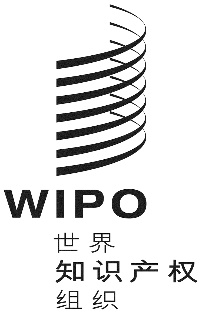 Cpct/wg/12/1 prov.2 pct/wg/12/1 prov.2 pct/wg/12/1 prov.2 原 文：英文原 文：英文原 文：英文日 期：2019年5月28日  日 期：2019年5月28日  日 期：2019年5月28日  